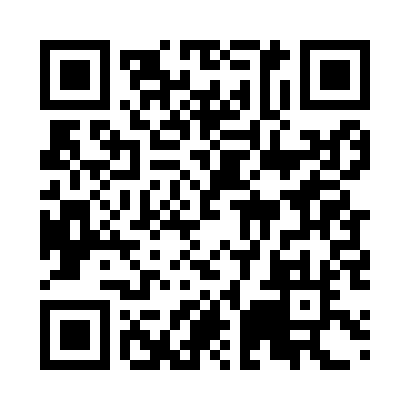 Prayer times for Patrocinio, BrazilWed 1 May 2024 - Fri 31 May 2024High Latitude Method: NonePrayer Calculation Method: Muslim World LeagueAsar Calculation Method: ShafiPrayer times provided by https://www.salahtimes.comDateDayFajrSunriseDhuhrAsrMaghribIsha1Wed5:086:2312:053:215:476:572Thu5:086:2312:053:215:466:573Fri5:096:2312:053:215:466:564Sat5:096:2412:053:205:456:565Sun5:096:2412:053:205:456:556Mon5:096:2512:053:205:446:557Tue5:106:2512:043:195:446:558Wed5:106:2512:043:195:436:549Thu5:106:2612:043:195:436:5410Fri5:106:2612:043:185:436:5411Sat5:116:2612:043:185:426:5312Sun5:116:2712:043:185:426:5313Mon5:116:2712:043:185:416:5314Tue5:116:2712:043:175:416:5315Wed5:126:2812:043:175:416:5216Thu5:126:2812:043:175:406:5217Fri5:126:2812:043:175:406:5218Sat5:136:2912:043:175:406:5219Sun5:136:2912:043:165:406:5220Mon5:136:3012:053:165:396:5121Tue5:136:3012:053:165:396:5122Wed5:146:3012:053:165:396:5123Thu5:146:3112:053:165:396:5124Fri5:146:3112:053:165:386:5125Sat5:156:3112:053:165:386:5126Sun5:156:3212:053:165:386:5127Mon5:156:3212:053:155:386:5128Tue5:156:3312:053:155:386:5129Wed5:166:3312:053:155:386:5130Thu5:166:3312:063:155:386:5131Fri5:166:3412:063:155:386:51